Music Skills Progression
Carbeile Junior School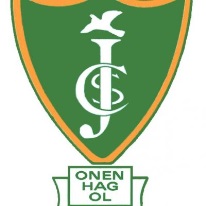 AreaYear 3Year 4Year 5Year 6Using their voices:Sing songs with others or individuallyRemember the melody of a song and keep in timeUnderstand that posture, breathing and diction are important.Using instruments: Keep a steady beat on an instrument in a group or individuallyUse tuned and untuned percussion instruments with increasing confidenceCopy a short melodic phrase by ear on a pitched instrumentRead and play from some music symbolsFollow simple hand directions from a leaderPerform with an awareness of othersPerform a composed piece to an audienceUsing their voices:Sing songs in a variety of styles with others or individually•	Sing songs showing musical expression (phrasing, changes of tempo, dynamics; reflecting the mood and character of the song and its context)Understand that posture, breathing and diction are important.Using instruments:•	Maintain two or more different ostinato patterns in a small instrumental group •	Play music that includes rests•	Use tuned and untuned percussion instruments correctly and with confidence Play using symbols including graphic and / or simple traditional notation•	Follow a leader: stopping / starting, playing faster/ slower and louder / quieter.•	Perform a composed piece to an audienceUsing their voices:Sing confidently in a wide variety of styles Sing a separate part in a group performance and/or maintain own part in a roundPerform a song with attention to musical elements, especially phrasing, dynamics and accuracy of pitchUnderstand that posture, breathing and diction are important.
Using instruments:Perform on a range of instruments in mixed groups to an audience, with confidenceRead and play from conventional or graphic notationPlay by ear on pitched instruments, extending the length of phrases and melodies played.Perform with sensitivity to different dynamics, tempoLead/conduct a group of instrumental performersMaintain a simple rhythmic or melodic accompaniment to a songPerform own compositions to an audienceUse an mp3 recorder/video recorder to keep a record of work in progress and record performances.Using their voices:Sing confidently in a wide variety of styles with expressionCommunicate the meaning and mood of the songSing a separate part in a group performance and/or maintain own part in a roundPerform a song from memory with attention to phrasing, dynamics and accuracy of pitch, for a special occasion
Using instruments:Perform on a range of instruments in mixed groups to an audience, with confidenceRead and play with confidence from conventional or graphic notationContinue to play by ear on pitched instruments, extending the length of phrases, melodies played.Perform with sensitivity to different pitch, dynamics and tempoLead/conduct a group of instrumental performersMaintain a rhythmic or melodic accompaniment to a songMaintain own part on a pitched instrument in a small ensemblePerform own compositions to an audienceUse an mp3 recoder/video recorder to keep a record of work in progress and record performances.Exploring:Ways in which sounds are made (tapped, blown, scraped, shaken), and can be changed
(timbre)High and low sounds (pitch)Long and short sounds (duration)Loud and quiet sounds (dynamics)The rhythm patterns of words and sentences
(rhythm)Composing:Different sounds on an instrument and/or using ICTShort repeated rhythmic patterns from wordsMusic that has long and short  sounds, and/or changes in tempo, timbre and dynamics, in small groups Music that conveys different moodsImprovise simple rhythms or simple melodies using 1/2 notes (including call-and-response)Exploring:Different sounds made by the voice, hands, objects and conventional instruments (timbre)High and low sounds (pitch)Long and short sounds (duration)Loud and quiet sounds (dynamics)The rhythm patterns of words and sentences
(rhythm)Fast and slow sounds (tempo)How sounds can be manipulated to convey different effects and moodsComposing:Begin to create different phrases on an instrument and/or using ICTAdd chosen sound effects at an appropriate moment in a story or songCreate a sequence of different sounds in response to a given stimuliImprovise rhythms or melodies using 2/3 notes (including call-and-response)Exploring:Sounds to create particular effects (timbre)Pitched notes that move by steps and/ or leaps to make short phrases/melodies
(pitch)Different rhythm patterns in music (duration)Music that describes feelings or moods using ‘tense’ or ‘calm’ sounds using dynamics, different tempo, different timbres and different rhythmsCombining and controlling sounds to achieve a desired effectMusic that incorporates effective silences (rests)
Composing:A simple rhythmic/melodic phrase on an instrument and/or using ICT Music that has a simple structure A piece of music that reflects images/ and atmosphere, that has a clearly defined plan, making subtle adjustments to achieve the intended effectArrange a song using tuned and /or untuned instrumentsImprovise rhythms or melodies using 3/4 notesExploring:Chords / harmony (timbre)Scales, such as  pentatonic / blues (pitch)Texture created by layering rhythmic and/or melodic patterns (duration)Developing music for a specific purpose using dynamics, different tempo, different timbres and different rhythmsDeveloping ideas, using musical devices such as repetition and question + answerCharacteristics of various styles, for example, Blues, Rap, Gospel , Folk, African etcComposing:(Always considering the musical elements)Create own simple songs and pieces of music on an instrument and/or using ICTCompose music that reflects given intentions, e.g. descriptive music, a rap, a melody with an ostinato accompanimentArrange a song for class performance with an appropriate pitched and unpitched accompanimentRefine own compositions after discussionUse a range of symbols (conventional or graphic) to record compositions.Use ICT (computers/ipads/tablets/MP3 recorders etc) to  record, sample, sequence, loop and manipulate  sound to create soundscapes / compositionsImprovise rhythms or melodies using the pentatonic scale (5 notes)Listening and appraising:Listen to short pieces / extracts of musicListen to live/recorded extracts of different kinds of music and identify where appropriate:a steady beat / no steady beata specific rhythm pattern or eventthe speed of the musicthe volume  Recognise some familiar instrumental sounds in recorded music (piano, violin, guitar drums etc)Identify repetition in music ie a song with a chorusListening and Appraising:Recognise the range of percussion (tuned and untuned) used in school and some individual orchestral instruments taught in school. Recognise and talk about some contrasting styles of music in broad termsRecognise music from different times and countries identifying key elements that give it its unique sound.Identify repeated rhythmic or melodic phrases in live or recorded musicIdentify whether a song has a verse/chorus or call and response structureListening and Appraising:Distinguish differences in timbre and texture between a different instruments Identify and discuss ‘what happens when’ within simple musical structures Recognise and identify features of expression (different dynamics and tempo) in an extract of live or recorded musicCompare music from different countries/ times and discuss the similarities and differencesUse musical vocabulary and knowledge to talk about and discuss music from a variety of sources, traditions and culturesListening and Appraising•	Distinguish differences in timbre and texture  between a wide variety of instruments and instrumentation•	Identify and discuss ‘what happens when’ within musical structures •	Recognise and identify features of expression (phrasing, melody, harmony, different dynamics, metre and tempi) in an extract of live or recorded music•	Compare a range of music from different countries/ times and discuss the similarities and differences•	Use musical vocabulary and knowledge to talk about and discuss music from a variety of times, traditions and cultures